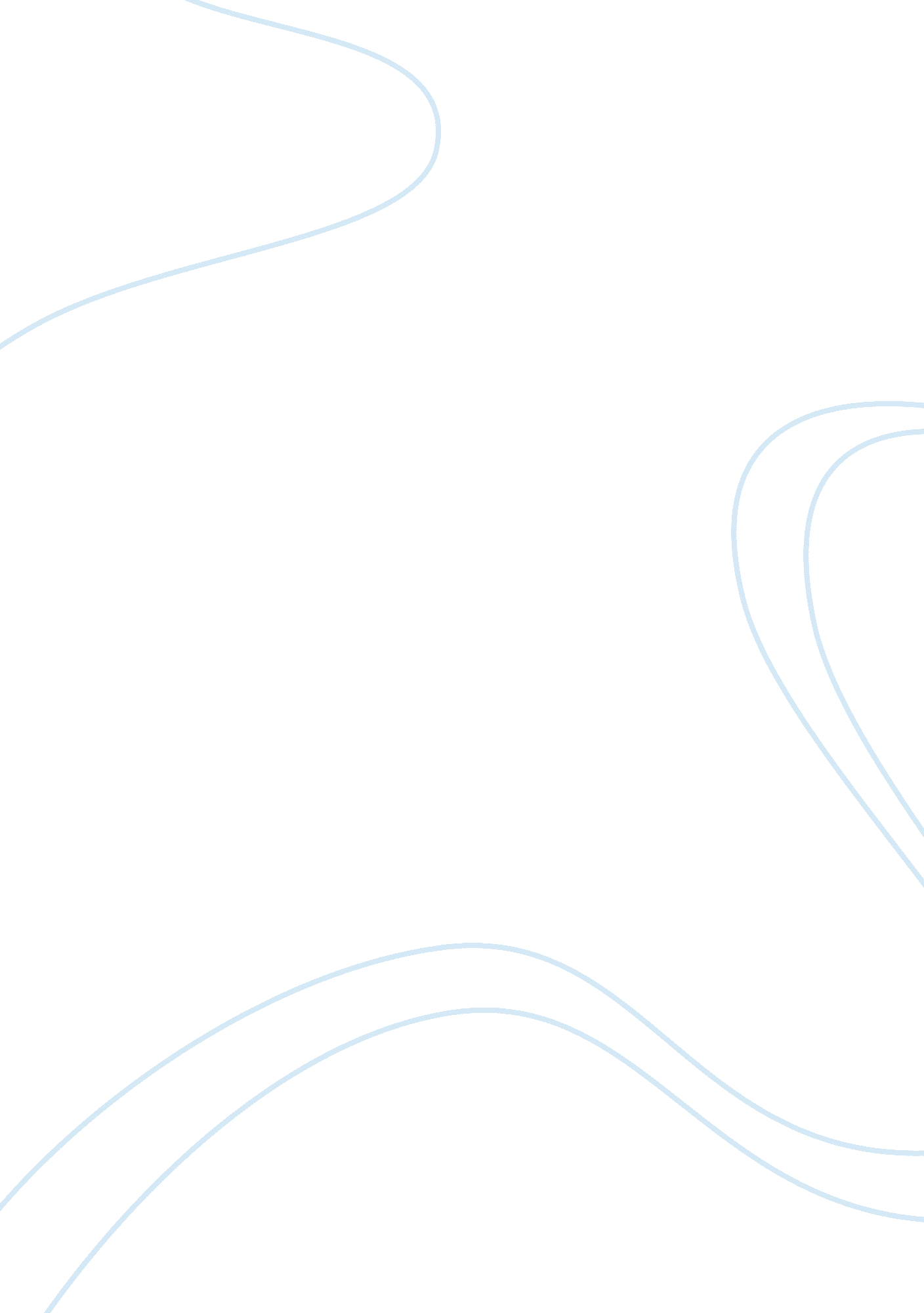 Teaching events as they are happening on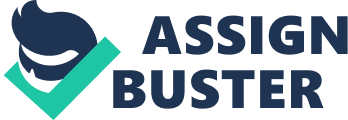 Teaching and Learning > Curriculum …”/> Man who was travelling in bullock carts until two hundred years ago is now able to travel in supersonic jets which would take him around the world in twenty four hours. Science has also made communication easier with the invention of telegraphy and the telephone. The invention of the printing press has brought education in the form of books and newspapers to the doorsteps of every common man. Science has given man several means of recreation to spend his leisure time. The greatest wonder of modern science is that we can watch several events as they are happening on the other side of the world by sitting comfortably in our drawing rooms in front of the televisions. Satellite links of televisions have made this possible. Science has also given us the computer which can store a million times more of information in its memory than a human brain and bring them out the flicker of a second. The computer can also work out statistical data of all inhabitants of a city and can give details of any singular feature for several years. These wonders of science have certainly made our living easier and lively. 